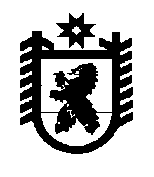 Российская ФедерацияРеспублика КарелияАДМИНИСТРАЦИЯБеломорского муниципального округаПОСТАНОВЛЕНИЕот 29 февраля 2024 г. № 172г. БеломорскО проведении аукциона на право получения решения о размещении нестационарных торговых объектов на территории Беломорского муниципального округа Республики КарелияВ соответствии с Федеральным законом от 28 декабря 2009 года № 381-ФЗ                  «Об основах государственного регулирования торговой деятельности в Российской Федерации», постановлением Правительства Республики Карелия от 26 апреля 2017 года № 133-П «О мерах по развитию нестационарной торговли на территории Республики Карелия», Порядком принятия решения о размещении нестационарного торгового объекта, утвержденным постановлением администрации Беломорского муниципального округа от 09 февраля 2024 года № 102 «Об утверждении Порядка принятия решения о размещении нестационарного торгового объекта на территории Беломорского муниципального округа Республики Карелия», постановлением администрации Беломорского муниципального округа от 27 декабря 2023 г. № 57 «Об утверждении схемы размещения нестационарных торговых объектов на территории Беломорского муниципального округа Республики Карелия», администрация Беломорского муниципального округа постановляет:1.	Организовать открытый аукцион на право получения решения о размещении нестационарных торговых объектов на территории Беломорского муниципального округа Республики Карелия.2.	Утвердить:1)	извещение о проведении аукциона на право получения решения о размещении нестационарных торговых объектов на территории Беломорского муниципального округа Республики Карелия согласно приложению 1 к настоящему постановлению;2)	аукционную документацию на право получения решения о размещении нестационарных торговых объектов на территории Беломорского муниципального округа Республики Карелия согласно приложению 2 к настоящему постановлению.3.	Разместить на официальном сайте Беломорского муниципального округа Республики Карелия в информационно - телекоммуникационной сети Интернет.Глава Беломорского муниципального округа                                                  И.В. Филиппова